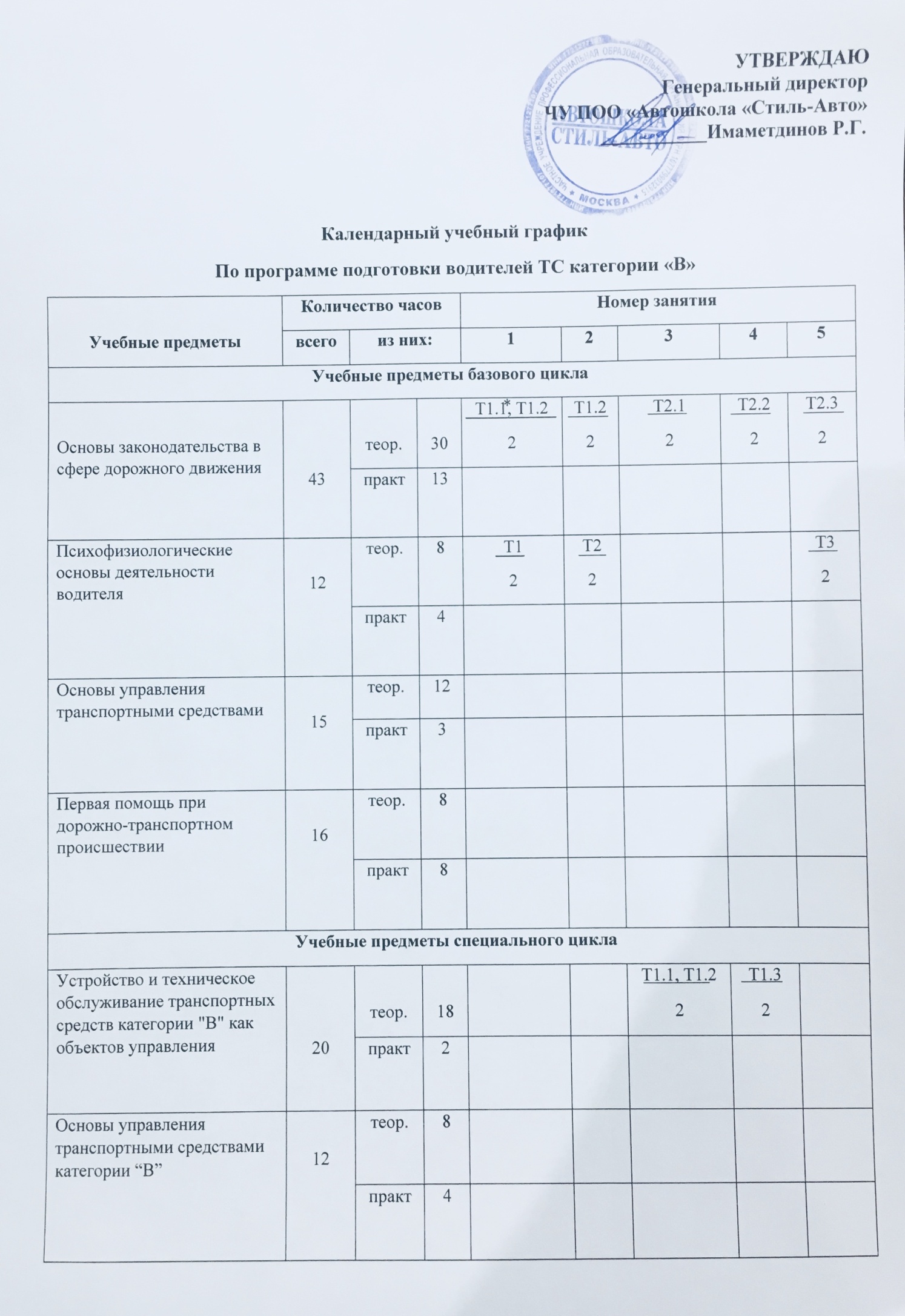 Продолжение табл. Продолжение табл. Продолжение табл. Продолжение табл. Продолжение табл. Учебные предметы профессионального циклаУчебные предметы профессионального циклаУчебные предметы профессионального циклаУчебные предметы профессионального циклаУчебные предметы профессионального циклаУчебные предметы профессионального циклаУчебные предметы профессионального циклаУчебные предметы профессионального циклаУчебные предметы профессионального циклаОрганизация и выполнение грузовых перевозок автомобильным транспортом9теор.8Организация и выполнение грузовых перевозок автомобильным транспортом9практ1Организация и выполнение пассажирских перевозок автомобильным транспортом7теор.6Организация и выполнение пассажирских перевозок автомобильным транспортом7практ1Квалификационный экзаменКвалификационный экзаменКвалификационный экзаменКвалификационный экзаменКвалификационный экзаменКвалификационный экзаменКвалификационный экзаменКвалификационный экзаменКвалификационный экзаменИтоговая аттестация-квалификационный экзамен4теор.2Итоговая аттестация-квалификационный экзамен4практ2Итого13813813844444Вождение транспортных средств категории "B" (с механической трансмиссией/с автоматической трансмиссией) 56/54Учебные предметыНомер занятияНомер занятияНомер занятияНомер занятияНомер занятияНомер занятияНомер занятияУчебные предметы6789101112Учебные предметы базового циклаУчебные предметы базового циклаУчебные предметы базового циклаУчебные предметы базового циклаУчебные предметы базового циклаУчебные предметы базового циклаУчебные предметы базового циклаУчебные предметы базового циклаОсновы законодательства в сфере дорожного движенияТ2.32Т2.3, Т2.42Т2.52Т2.52Т2.62Основы законодательства в сфере дорожного движенияТ2.52Т2.62Психофизиологические основы деятельности водителяТ42Психофизиологические основы деятельности водителяОсновы управления транспортными средствамиТ12Т22Т32Т42Основы управления транспортными средствамиТ42Первая помощь при дорожно-транспортном происшествииПервая помощь при дорожно-транспортном происшествииУчебные предметы специального циклаУчебные предметы специального циклаУчебные предметы специального циклаУчебные предметы специального циклаУчебные предметы специального циклаУчебные предметы специального циклаУчебные предметы специального циклаУчебные предметы специального циклаУстройство и техническое обслуживание транспортных средств категории "B" как объектов управленияТ1.42Устройство и техническое обслуживание транспортных средств категории "B" как объектов управленияОсновы управления транспортными средствами категории “В”Основы управления транспортными средствами категории “В”Учебные предметы профессионального циклаУчебные предметы профессионального циклаУчебные предметы профессионального циклаУчебные предметы профессионального циклаУчебные предметы профессионального циклаУчебные предметы профессионального циклаУчебные предметы профессионального циклаУчебные предметы профессионального циклаОрганизация и выполнение грузовых перевозок автомобильным транспортомОрганизация и выполнение грузовых перевозок автомобильным транспортомОрганизация и выполнение пассажирских перевозок автомобильным транспортомОрганизация и выполнение пассажирских перевозок автомобильным транспортомКвалификационный экзаменКвалификационный экзаменКвалификационный экзаменКвалификационный экзаменКвалификационный экзаменКвалификационный экзаменКвалификационный экзаменКвалификационный экзаменИтоговая аттестация-квалификационный экзаменИтоговая аттестация-квалификационный экзаменИтого4444444Вождение транспортных средств категории "B" (с механической трансмиссией/с автоматической трансмиссией) Учебные предметыНомер занятияНомер занятияНомер занятияНомер занятияНомер занятияНомер занятияНомер занятияУчебные предметы13141516171819Учебные предметы базового циклаУчебные предметы базового циклаУчебные предметы базового циклаУчебные предметы базового циклаУчебные предметы базового циклаУчебные предметы базового циклаУчебные предметы базового циклаУчебные предметы базового циклаОсновы законодательства в сфере дорожного движенияТ2.72Т2.82Т2.92Основы законодательства в сфере дорожного движенияТ2.82Т2.82Т2.92Т2.92Психофизиологические основы деятельности водителяПсихофизиологические основы деятельности водителяПрактикум2Зачет2Основы управления транспортными средствамиТ52Т62Основы управления транспортными средствамиПервая помощь при дорожно-транспортном происшествииПервая помощь при дорожно-транспортном происшествииУчебные предметы специального циклаУчебные предметы специального циклаУчебные предметы специального циклаУчебные предметы специального циклаУчебные предметы специального циклаУчебные предметы специального циклаУчебные предметы специального циклаУчебные предметы специального циклаУстройство и техническое обслуживание транспортных средств категории "B" как объектов управленияТ1.52    Т1.62Т1.72Устройство и техническое обслуживание транспортных средств категории "B" как объектов управленияОсновы управления транспортными средствами категории “В”Основы управления транспортными средствами категории “В”Учебные предметы профессионального циклаУчебные предметы профессионального циклаУчебные предметы профессионального циклаУчебные предметы профессионального циклаУчебные предметы профессионального циклаУчебные предметы профессионального циклаУчебные предметы профессионального циклаУчебные предметы профессионального циклаОрганизация и выполнение грузовых перевозок автомобильным транспортомОрганизация и выполнение грузовых перевозок автомобильным транспортомОрганизация и выполнение пассажирских перевозок автомобильным транспортомОрганизация и выполнение пассажирских перевозок автомобильным транспортомКвалификационный экзаменКвалификационный экзаменКвалификационный экзаменКвалификационный экзаменКвалификационный экзаменКвалификационный экзаменКвалификационный экзаменКвалификационный экзаменИтоговая аттестация-квалификационный экзаменИтоговая аттестация-квалификационный экзаменИтого4444444Вождение транспортных средств категории "B" (с механической трансмиссией/с автоматической трансмиссией) Учебные предметыНомер занятияНомер занятияНомер занятияНомер занятияНомер занятияНомер занятияНомер занятияУчебные предметы20212223242526Учебные предметы базового циклаУчебные предметы базового циклаУчебные предметы базового циклаУчебные предметы базового циклаУчебные предметы базового циклаУчебные предметы базового циклаУчебные предметы базового циклаУчебные предметы базового циклаОсновы законодательства в сфере дорожного движенияТ2.102Т2.11, Т2.122Основы законодательства в сфере дорожного движенияЗачет1Психофизиологические основы деятельности водителяПсихофизиологические основы деятельности водителяОсновы управления транспортными средствамиОсновы управления транспортными средствамиЗачет1Первая помощь при дорожно-транспортном происшествииТ12Т22Т32Первая помощь при дорожно-транспортном происшествииТ22Учебные предметы специального циклаУчебные предметы специального циклаУчебные предметы специального циклаУчебные предметы специального циклаУчебные предметы специального циклаУчебные предметы специального циклаУчебные предметы специального циклаУчебные предметы специального циклаУстройство и техническое обслуживание транспортных средств категории "B" как объектов управленияТ1.82Т1.9, Т1.102Т2.1, Т2.22Устройство и техническое обслуживание транспортных средств категории "B" как объектов управленияТ2.3, Зачет2Основы управления транспортными средствами категории “В”Т12Т22Т22Основы управления транспортными средствами категории “В”Учебные предметы профессионального циклаУчебные предметы профессионального циклаУчебные предметы профессионального циклаУчебные предметы профессионального циклаУчебные предметы профессионального циклаУчебные предметы профессионального циклаУчебные предметы профессионального циклаУчебные предметы профессионального циклаОрганизация и выполнение грузовых перевозок автомобильным транспортомОрганизация и выполнение грузовых перевозок автомобильным транспортомОрганизация и выполнение пассажирских перевозок автомобильным транспортомОрганизация и выполнение пассажирских перевозок автомобильным транспортомКвалификационный экзаменКвалификационный экзаменКвалификационный экзаменКвалификационный экзаменКвалификационный экзаменКвалификационный экзаменКвалификационный экзаменКвалификационный экзаменИтоговая аттестация-квалификационный экзаменИтоговая аттестация-квалификационный экзаменИтого4444444Вождение транспортных средств категории "B" (с механической трансмиссией/с автоматической трансмиссией) Учебные предметыНомер занятияНомер занятияНомер занятияНомер занятияНомер занятияНомер занятияНомер занятияУчебные предметы27282930313233Учебные предметы базового циклаУчебные предметы базового циклаУчебные предметы базового циклаУчебные предметы базового циклаУчебные предметы базового циклаУчебные предметы базового циклаУчебные предметы базового циклаУчебные предметы базового циклаОсновы законодательства в сфере дорожного движенияОсновы законодательства в сфере дорожного движенияПсихофизиологические основы деятельности водителяПсихофизиологические основы деятельности водителяОсновы управления транспортными средствамиОсновы управления транспортными средствамиПервая помощь при дорожно-транспортном происшествииТ42Первая помощь при дорожно-транспортном происшествииТ32Т42Т4. Зачет2Учебные предметы специального циклаУчебные предметы специального циклаУчебные предметы специального циклаУчебные предметы специального циклаУчебные предметы специального циклаУчебные предметы специального циклаУчебные предметы специального циклаУчебные предметы специального циклаУстройство и техническое обслуживание транспортных средств категории "B" как объектов управленияУстройство и техническое обслуживание транспортных средств категории "B" как объектов управленияОсновы управления транспортными средствами категории “В”Т32Основы управления транспортными средствами категории “В”Т22Т3. Зачет2Учебные предметы профессионального циклаУчебные предметы профессионального циклаУчебные предметы профессионального циклаУчебные предметы профессионального циклаУчебные предметы профессионального циклаУчебные предметы профессионального циклаУчебные предметы профессионального циклаУчебные предметы профессионального циклаОрганизация и выполнение грузовых перевозок автомобильным транспортомТ12Т2, Т32Т3, Т42Организация и выполнение грузовых перевозок автомобильным транспортомОрганизация и выполнение пассажирских перевозок автомобильным транспортомТ12Т2, Т3, Т42Организация и выполнение пассажирских перевозок автомобильным транспортомКвалификационный экзаменКвалификационный экзаменКвалификационный экзаменКвалификационный экзаменКвалификационный экзаменКвалификационный экзаменКвалификационный экзаменКвалификационный экзаменИтоговая аттестация-квалификационный экзаменИтоговая аттестация-квалификационный экзаменИтого4444444Вождение транспортных средств категории "B" (с механической трансмиссией/с автоматической трансмиссией) Учебные предметыНомер занятияНомер занятияНомер занятияНомер занятияИтогоУчебные предметы34353637ИтогоУчебные предметы базового циклаУчебные предметы базового циклаУчебные предметы базового циклаУчебные предметы базового циклаУчебные предметы базового циклаУчебные предметы базового циклаОсновы законодательства в сфере дорожного движения30Основы законодательства в сфере дорожного движения13Психофизиологические основы деятельности водителя8Психофизиологические основы деятельности водителя4Основы управления транспортными средствами12Основы управления транспортными средствами3Первая помощь при дорожно-транспортном происшествии8Первая помощь при дорожно-транспортном происшествии8Учебные предметы специального циклаУчебные предметы специального циклаУчебные предметы специального циклаУчебные предметы специального циклаУчебные предметы специального циклаУчебные предметы специального циклаУстройство и техническое обслуживание транспортных средств категории "B" как объектов управления18Устройство и техническое обслуживание транспортных средств категории "B" как объектов управления2Основы управления транспортными средствами категории “В”8Основы управления транспортными средствами категории “В”4Учебные предметы профессионального циклаУчебные предметы профессионального циклаУчебные предметы профессионального циклаУчебные предметы профессионального циклаУчебные предметы профессионального циклаУчебные предметы профессионального циклаОрганизация и выполнение грузовых перевозок автомобильным транспортом8Организация и выполнение грузовых перевозок автомобильным транспортомЗачет11Организация и выполнение пассажирских перевозок автомобильным транспортом6Организация и выполнение пассажирских перевозок автомобильным транспортомЗачет11Квалификационный экзаменКвалификационный экзаменКвалификационный экзаменКвалификационный экзаменКвалификационный экзаменКвалификационный экзаменИтоговая аттестация-квалификационный экзаменЭкзамен22Итоговая аттестация-квалификационный экзаменЭкзамен22Итого24138Вождение транспортных средств категории "B" (с механической трансмиссией/с автоматической трансмиссией) 56/54